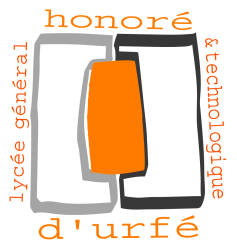 Lycée Honoré d’Urfé1, Impasse le ChâtelierBP  9025942014 – SAINT-ETIENNE CedexMARCHE POUR LA FOURNITURE, L’INSTALLATION ET LA MAINTENANCE DE MATERIELS DE REPROGRAPHIE EN LOCATIONCAHIER DES CHARGES N°1Valant Cahier des Clauses Techniques Particulières (C.C.T.P.)OFFRE DE BASE PHOTOCOPIEUR DE 40 PAGES / MINUTENOIR & BLANC - CONNECTEFORMAT A41 BACS 250 FEUILLESCHARGEUR,ECRAN TACTILE COMMUN A TOUS LES PHOTOCOPIEURS DU SITE.LOCALISATION DES MATERIELS(Position N° 1 du tableau récapitulatif)Vie Scolaire :	(Position n°1 dans le tableau récapitulatif)			1 photocopieurAdresse : 			Bâtiment BRue de l’Egalerie – 42100 SAINT-ETIENNECARACTERISTIQUES TECHNIQUES DEMANDEES (A TITRE INDICATIF)Principales caractéristiques du copieur- Cadence de reproduction : 	40 ppm impressions/noir - Temps de sortie de la 1ère copie « N/B » : 5.4 secondes - Temps de préchauffage : 25 secondes - Zoom : 25-400%,- Mémoire : 2GO de RAM + disque dur de 250 Go, - Chargeur automatique A4 - Recto/verso A4 - Alimentation papier : 	1 bac papier 250 Feuilles A4 					1 by-pass de 50 feuilles A4 jusqu'à 300 gr/m²,- Basculement automatique des magasins,- Format papier : A4- Meuble support.- Grammage papier : 52 à 300 g/m², - Code d’impression pour choisir « N/B » ou « Couleur »- Ecran LCD tactile en couleur..,- clé USBPrincipales caractéristiques de la fonction « imprimante réseau »- Cadence de reproduction :    30 impressions/ noir ppm - Résolution : 1200 dpi, - Connexion Ethernet 10/100- Scan to USB / SD Card Standard- Langages: PCL5c et PCL6, POSTCRIPT 3- Processeur cadencé à 600 Mhz,Option à proposer :Un logiciel de programmation des limitations des comptes et de gestion en administrateur doit être proposé en variante pour la gestion à distance des copieurs (notamment la possibilité de gérer des quotas sur l’ensemble du parc de reprographie) et ce pour 300 utilisateurs.Les candidats devront impérativement joindre les fiches techniques du matériel proposé.